Name: _____________________________Block: _______Unit 2:  Functions & Their InversesMath 3 Homework CalendarNote:  Study guide solutions and additional materials can be found on PowerSchool Learning!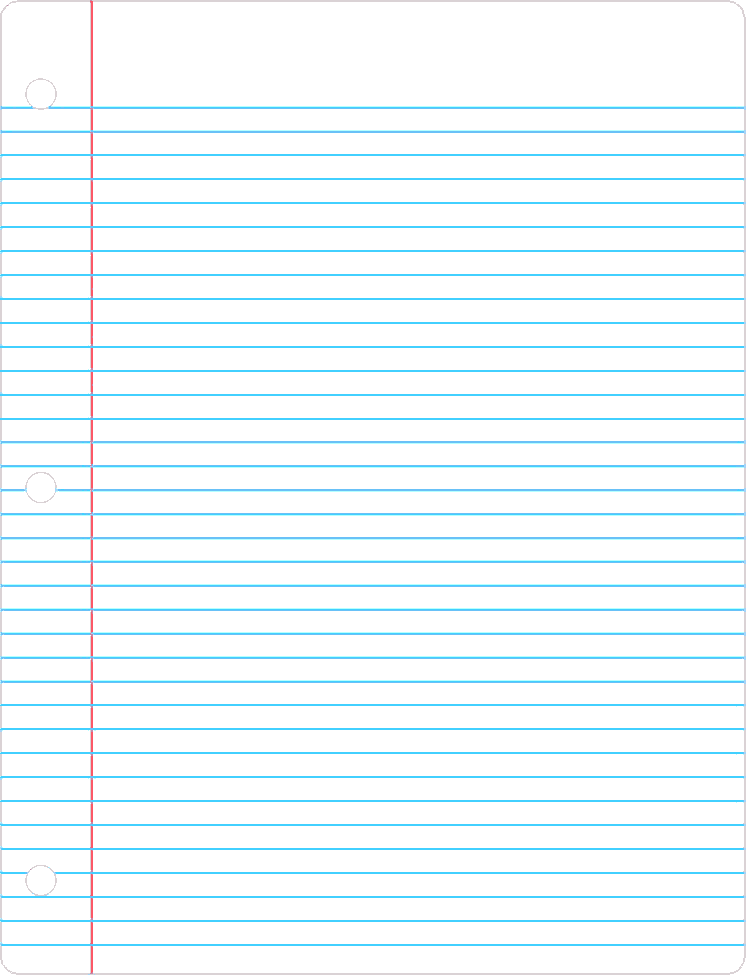 	Unit 2 Warm-UpsNotes DayDateLesson TopicHomework1Thursday, August 242.1 Features of FunctionsHomework 2.12Friday, August 252.2 Parent Functions and TransformationsHomework 2.23Monday, August 282.3 Piecewise FunctionsHomework 2.34Tuesday, August 292.4 Applications of Piecewise FunctionsHomework 2.45Wednesday, August 30Quiz 2.1-2.32.5 Exploring Inverse FunctionsFinish 2.5 Notes!6Thursday, August 312.6 Inverse Relations (Graphs and Tables)Homework 2.67Friday, September 12.7 Inverse Relations (Equations)2.8 Verifying Inverse RelationsHomework 2.7.8 NoneMonday, September 4Labor DayNo School8Tuesday, September 5Unit 2 ReviewStudy Guide9Wednesday, September 6Unit 2 TestEOC Prep Pack!